Veckobrev V.35-36Hej!Nu har första veckan snart klarats av i årskurs 4. Vi lärare upplever att vi har fått en bra start i båda klasserna och det känns som att eleverna har tyckt att det har varit kul att komma tillbaka och träffa sina klasskompisar igen. I klass 4A är det två elever som är nya, Maja och Nuh. Det känns som att båda mer och mer börjar att komma in i gruppen. Eleverna har också denna vecka fått träffa, för dem, nya lärare som kommer att jobba i klasserna. Det är Karin som är speciallärare, Inga-Lill som mest kommer att jobba i klass 4A och ha engelska, SO och bild samt Camilla som kommer att vara mer i båda klasserna både som en extra resurs men hon kommer också bl.a. att ha bild i 4B. Dessutom kommer Tina att vara elevassistent i båda klasserna, men eftersom hon är delvis sjukskriven så jobbar också Moa i klasserna.I SO har vi startat upp med arbete om det kommande Valet. I matematik inleder vi med Taluppfattning i de nya matteböckerna. I NO kommer vi att jobba med skog, djur och natur. Vi mjukstartar de två första veckorna gällande läxor. Vecka 36 börjar vi med matte- och engelskaläxor.I onsdags hade vi en mycket trevlig utflykt nere vid Spetsamossen där alla eleverna skötte sig exemplariskt.Igår, torsdag, fick vi besök av Studio 17 som visade upp sin verksamhet. Det är Kulturskolan som erbjuder elever olika aktiviteter under eftermiddagstid helt gratis. Eleverna kommer att få hem mer information om det.Om ni behöver nå oss eller era barn under dagarna ringer ni eller skicka meddelande till följande nr: 0766-216518. Det går naturligtvis också bra att maila. Våra mailadresser är: ann.skrak@skola.vaxjo.se       par.haggblad@skola.vaxjo.seTisdagen den 11 september kl. 18:00 är ni välkomna på föräldramöte. Särskild inbjudan kommer.Detta veckobrev får ni i pappersform och det ligger också på klassens blogg. Fortsättningsvis kommer vi endast att lägga det på bloggen. Vi kommer dock skicka ett mail i samband med att det läggs ut.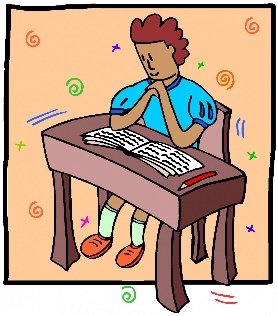 Med vänliga hälsningarPär och AnnPlaneringen för veckorna 35 och 36 följer nedan.v. 35v.36Måndag: Idrott Lila gruppMåndag: Idrott Lila gruppTisdag: Idrott Lila grupp och Orange gruppTisdag: Idrott Lila och Orange gruppOnsdag: MusikOnsdag: MusikTorsdag: Idrott Orange grupp.Torsdag: Idrott Orange grupp. 4A Engelska läxa. Fredag: Slöjd.Fredag: Slöjd. (Ann borta, vikarie) 4A Matteläxa 4B Engelskaläxa och Matteläxa